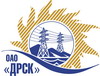 Открытое акционерное общество«Дальневосточная распределительная сетевая  компания»ПРОТОКОЛ ПЕРЕТОРЖКИПРЕДМЕТ ЗАКУПКИ: право заключения Договора на поставку продукции: Открытый запрос предложений (ЭТП) на право заключения договора на поставку продукции: Закупка № 108 - Монтаж систем пожарно-охранной сигнализации (с разработкой ПСД) СП "ВЭС", филиал "АЭС")..Закупка проводится согласно ГКПЗ 2015г. года, раздела  2.2.1 «Услуги ТПиР» № 108 на основании указания ОАО «ДРСК» от  17.11.2014 г. № 305.Плановая стоимость закупки:  800 000,00    руб. без НДС.Дата и время процедуры переторжки:  16.02.2015 г. 15:00 благовещенского времени№ и дата протокола переторжки:  187/УТПиР-П от 16.02.2015г.Основание для проведения закупки (ГКПЗ и/или реквизиты решения ЦЗК):   ГКПЗИнформация о результатах вскрытия конвертов:Дата и время начала процедуры переторжки с предложениями участников:15:00 16.02.2015РЕШИЛИ:Утвердить протокол переторжки№ 187/УТПиР-Пг. Благовещенск________16.02.2015 г.Наименование и адрес участникаЦена до переторжкиЦена после переторжкиООО "СТЭЛС" (Амурская область, г. Благовещенск, ул. Артиллерийская, 17)Цена: 745 000,00 руб. (цена без НДС)(879 100,00 рублей с учетом НДС).Цена: 700 000,00 руб. (цена без НДС)(826 000,00 рублей с учетом НДС).ООО "Прометей" (675000 Амурская обл. г. Благовещенск ул. Островского, дом 65, помещение 6)Цена: 750 000,00 руб. (НДС не облагается)Цена: 702 661,98 руб. (НДС не облагается)Ответственный секретарьТехнический секретарь_______________________________________________Елисеева М.Г.Курганов К.В.